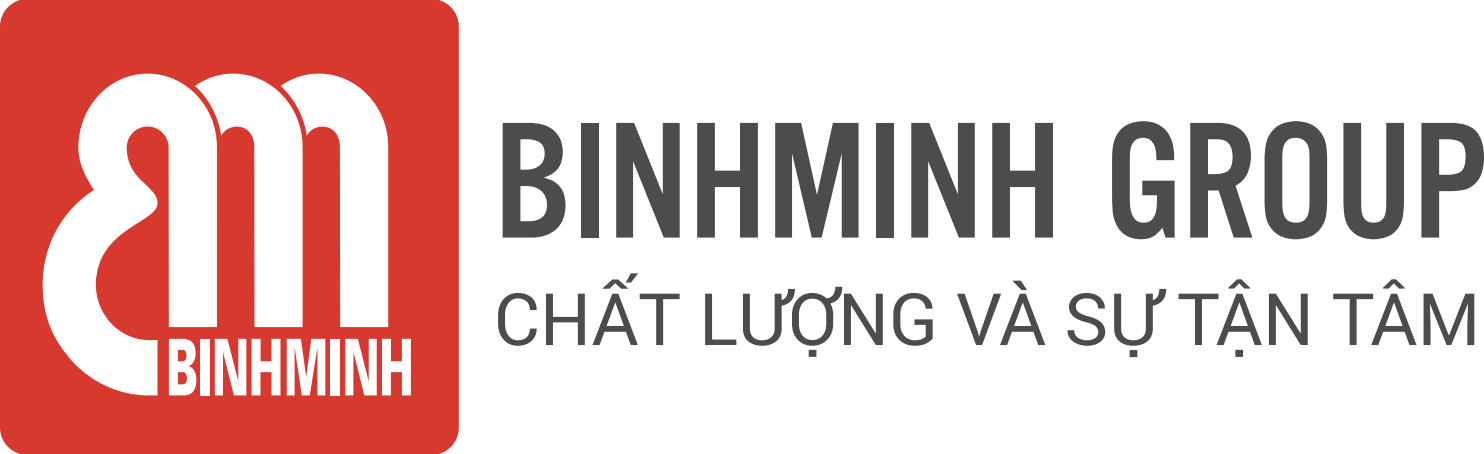 PHIẾU TỔNG HỢP NỘI DUNG BÀI HỌC – LỚP 3CHƯƠNG TRÌNH TIẾNG ANH TOÁN       Unit 2. Multiplication and division (Phép nhân và phép chia) Lesson 4. Division tables of 6 and 7. (Bảng chia cho 6 và 7) -------------------------------- Lesson objectives (Mục tiêu bài học)  ●  To read the division tables of 6 and 7. (Đọc bảng chia cho 6 và 7.)Lesson content (Nội dung bài học)Vocabulary ( Từ Vựng).Quotient (thương)Review: Division equation (phép tính chia)each (mỗi) -> each box (mỗi chiếc hộp)put (đặt, để)equally (đều nhau)Structures (Cấu trúc câu).   Eighteen divided by six equals three.    (18 chia 6 bằng 3.)Homelink (Dặn dò về nhà)Các con viết từ mới mỗi từ 2 dòngLuyện nói từ vựng và cấu trúcLuyện tập/ thực hành những bài tập còn lại con chưa hoàn thiện trên lớp trang 33,34,35. Kính mong quý Phụ huynh đồng hành cùng con để chương trình đạt hiệu quả cao.Trân trọng!